To what extent does language determine our reality?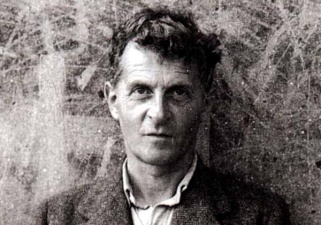 Ludwig von Wittgenstein One of the few 20th century philosophers to already be viewed as greatSpent his academic career looking at philosophy of languageEarly and late works directly contradict each otherDemonstrates the complexity of looking at language and its role in our pursuit of knowledgeHC - TOK - Knowledge + Language - Language as Thought; Language as CommmunicationRead; match Wittgenstein’s theories in the table above to a stance on language in each sectionRelative (language depends much more on individuals and their existence)Universal (language depends much more on common characteristics that we all share)Which do you see as being more likely and why?Tractatus – 1921Philosophical Investigations - 1953Language as a creationReflects realityStructure of language reflects the structure of realityReal life relationships and meanings  are mirrored by languageLanguage determines our reality"the limits of my language are the limits of my world"Language as a toolReflects language games we playStructure of language reflects pre-determined rules of these gamesTrue meanings determined by the use of surface & depth grammarLanguage an innate function           “if God looked into our minds, he would                  not have been able to see there of                 whom we were speaking.”